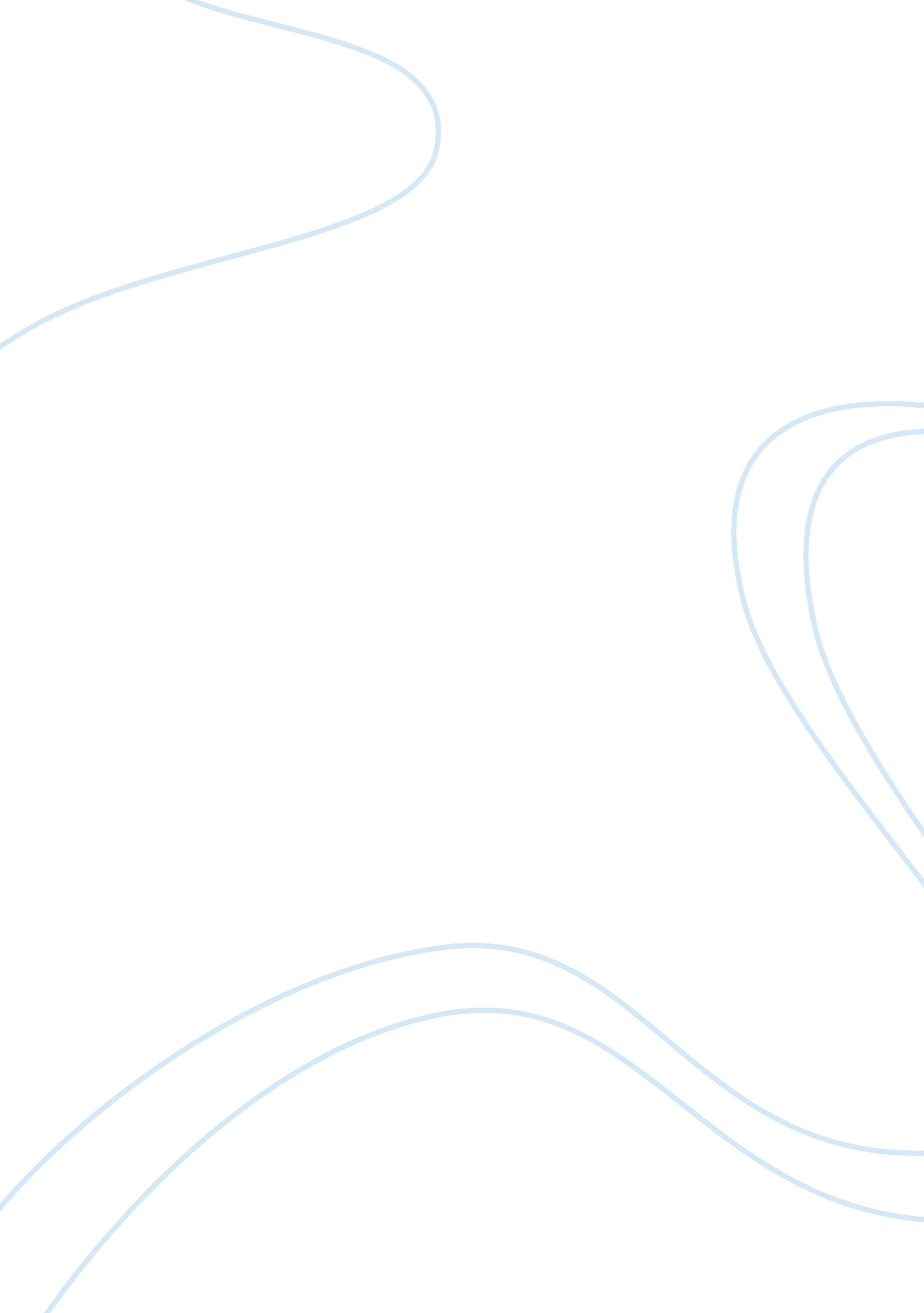 Case study 5aLiterature, Russian Literature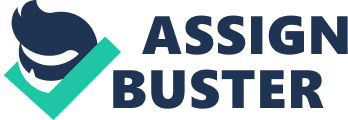 Micro Issues For the wider public, it is news. It should not be news, though. 2. In the first place, he is a journalist. However, the fact that his personality attracts public attention in the media automatically makes him a celebrity. 
3. It is not his sexual orientation that compromises his journalistic standards; it is rather the fact that he disclosed it publicly as if it was news that may compromise his journalistic standards. Thus, he may be quite subjective when it comes to the coverage of private issues associated with discrimination based on sexual orientation he believes should be perceived as news. 
4. I believe my sexual orientation does not compromise my journalistic standards for while dealing with a particular issue I pay attention on the bare facts first. 
5. Person’s sexual orientation does not matter when it comes to his / her occupation. It is rather the way he / she chooses to speak (or not speak) of it. 
Midrange Issues 
1. The key word here in this case is “ professional”. Therefore, information associated with one’s professional activities should be on the Facebook page. It should be the organization a person’s real name, the name of the organization one works for, contacts, such as office e-mail address, and optionally issues one works on. In other words, no personal information should be on the page since it does not matter. 
2. Journalists are not machines, meaning that expression of emotions is expected while covering dramatic events. Concealing compassion or anger would be perceived as dishonesty. At the same time, emotions can be overused. This is not the case of Anderson Cooper. His reporting from disaster-torn regions is really quite emotional; however, his expression of emotions does not harm his objectivity. Therefore, it can be regarded as good journalism. 
3. In some cases, it may compromise. In Cooper’s case, it rather motivates him to dig deeper into the case. 
4. By mentioning the behavioral pattern of his mother as well as his own choice, Cooper’s has publicly disclosed private facts of both his own and his mother’s lives. 
5. It depends on what sort of reality television program one host, a person’s standing in the past, and a sort of news one is going to cover. 
Macro Issues 
1. Transparency is the availability of full information necessary for successful cooperation within a society. Privacy is the ability to control the access of private information and its spread. 
2. The privacy standards for people like Cooper are philosophically different from those for the people whose arrests are reporting on the Wed due to the fact that the latter cannot control the spread of personal information while Cooper has chosen to reveal the information by himself, which means he exercised control over the information at that very moment. 
3. I am willing to give up some privacy when it comes to collective security so that it is clear who you are surrounded by. In this case, the right to know comes into action. 